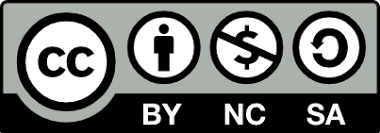 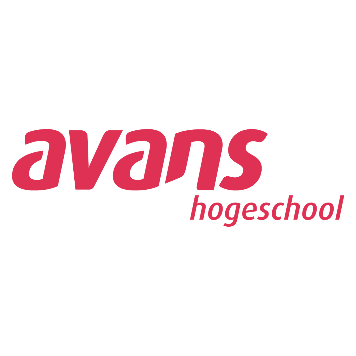 Avans Hogeschool Opleiding verpleegkunde 05-7-2022Auteur: Britt van de Bovenkamp, docent verpleegkunde Open leermateriaal: Woordpuzzel kwalitatief en kwantitatief onderzoek. Doel opdracht: Eerstejaars HBO-studenten kennis laten maken met kwalitatieve en kwantitatieve onderzoekstermen.Taxonomieniveau : Creëren - Evalueren – Analyseren – Toepassen – Begrijpen – Onthouden Werkwijze: Tijdens deze werkvorm wordt voorkennis geactiveerd over welke termen bij welk type onderzoek passen. Bij het wisselen van de groepjes en de puzzels evalueren en analyseren de studenten of de andere groepjes het correct hebben gedaan. Tijdens het nabespreken wordt er op de betekenis van de begrippen ingegaan. Tijd:30 minutenDocent instructieDocent knipt alle vakjes uit Docent maakt groepen in de klas (3/4 studenten per groepje)Docent instructie tijdens de lesDocent legt het spel uit:Op alle puzzel stukjes staan zowel kwalitatieve termen als kwantitatieve termen. Aan studenten de opdracht om de kwalitatieve termen onder kwalitatief onderzoek te leggen en om de kwantitatieve termen onder kwantitatief onderzoek te leggen. Docent deelt puzzels uit Geeft studenten 10 minuten de tijd om de puzzel op te lossen. Na 10 minuten gaan de groepen bij elkaars puzzel kijken en noteren vragen Na 5 minuten vraagt docent welke vragen studenten hebben: Waarin komen de puzzels overeen?Waarin verschillen de puzzels?Welke termen zijn nog onbekend?Docent checkt of de puzzels juist gelegd zijnBronAangepast door BPV-docenten van AGZ-verpleegkunde van Avans Hogeschool en gebaseerd op: Dobber, J., Harmsen-Goossens, J., & van Iersel, M. (2021). Klinisch redeneren en evidence-based practice: weloverwogen besluitvorming door verpleegkundigen. Bohn Stafleu van Loghum.KWALITATIEF onderzoekKWALITATIEF onderzoekKWALITATIEF onderzoekKWANTITATIEF onderzoekKWANTITATIEF onderzoekKWANTITATIEF onderzoek
CijfersGevoelensP-waarde%ErvaringenInterviewsGestructureerdevragenlijstenParticiperendeobservatiesSubjectiefObjectiefBegrijpenVerklarenStatistiekTopicsExperimenteel onderzoekFenomenologischonderzoekEtnografisch onderzoekGrounded theorieRandomised controlled trailCohort studieCase control studieKleine aantallen deelnemersGrote aantallen deelnemersTijdrovend in analyseErvaringenHoeveel medewerkers van de wijkverpleging Thebe hadden in maart 2022 corona klachten? Hoe ervaarde medewerkers van de wijkverpleging Thebe hun corona klachten? TranscriberenThematisch analyseren SPSSHoe beleven vrouwen van 45-60 jaar de menopauze?Hoeveel % van de vrouwen tussen de 45-60 jaar zitten in 2022 de menopauze? 